Metsäjänis Kerkko
Tarina: Elias, 3. luokka, Muuruveden koulu 
Piirrokset: Lana ja Anton, 2. luokkaOlipa kerran Kerkko metsäjänis.  Hänellä oli kaikki hyvin. Mutta ensilumi satoi tosi aikaisin. Hänellä ei ollut vielä valkoista talviturkkia. Kerkko oli edelleen ruskea. Yhtenä päivänä hän kiipesi hänen pesäkolostaan. Hän näki suden.  Kerkko lähti juoksemaan pakoon. Kunnes hän näki pullon. Siinä oli valkoista juomaa. Hän joi juoman. Kerkko muuttui valkoiseksi. Seuraavana päivänä selvisi, että pullo oli tippunut metsänvelholta. Tämä oli metsäjäniksen onni. Metsäjänis tarvitsee valkoisen turkin, kun on lunta maassa. -Kiitos velho, sanoi Kerkko metsäjänis.Mountain hare Kerkko
The story (in Finnish) by Elias 3rd class, Muuruvesi School, Finland
Pictures by Lana and Anton, 2nd classOnce upon a time there was a mountain hare called Kerkko. Everything was fine. But the first snow fell really early. His coat hadn’t turned white for winter yet. Kerkko was still brown. One day he climbed out of his home hole. He saw a wolf. Kerkko started running away. Till he saw a bottle. It had white liquid inside. Kerkko drank it. He turned white. The next day they found out that a forest wizard had accidentally dropped the bottle. This was lucky for the mountain hare. A mountain hare needs a white coat when the ground is covered with snow. – Thank you, wizard, said Kerkko, the mountain hare.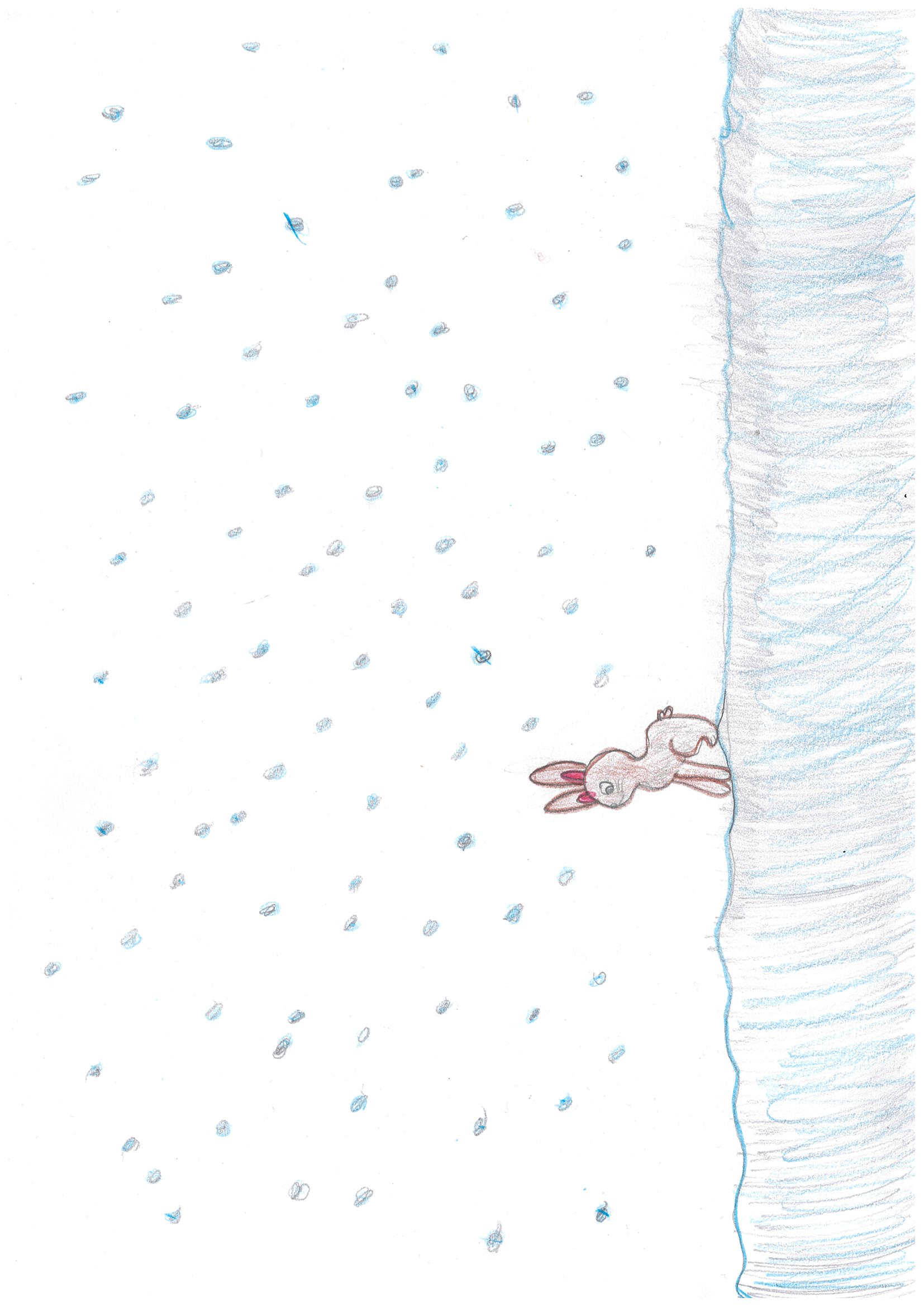 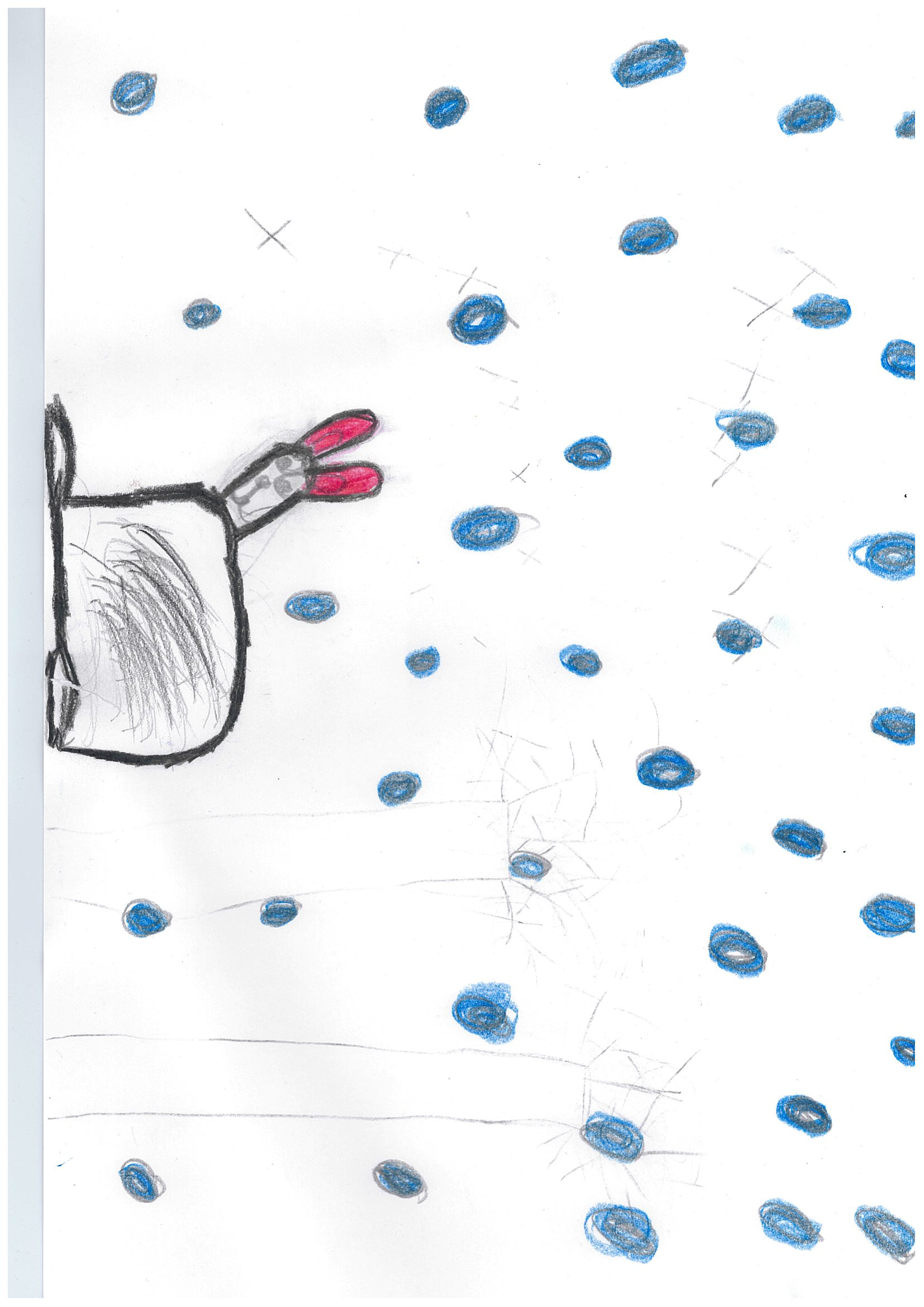 The climate change may change the situation the opposite in the future: The mountain hare – also called the white hare – will keep changing its coat white every year whether there is snow or not.
If winters get warmer and there is no snow in winter the white hare will be easily noticed by predators and it will be in a big danger. https://animalia.bio/mountain-hare